Сумська міська радаVIІ СКЛИКАННЯ LVII СЕСІЯРІШЕННЯвід 05 червня 2019 року № 5071-МРм. СумиРозглянувши звернення громадянина, надані документи, відповідно до протоколу засідання постійної комісії з питань архітектури, містобудування, регулювання земельних відносин, природокористування та екології Сумської міської ради від 08.05.2019 № 153, статті 12 Земельного кодексу України, керуючись пунктом 34 частини першої статті 26 Закону України «Про місцеве самоврядування в Україні», Сумська міська рада  ВИРІШИЛА:  Унести зміни в пункт 5 рішення Сумської міської ради від 27 лютого 2019 року № 4634-МР «Про надання земельних ділянок у власність учасникам АТО за адресою: м. Суми, в районі вул. М. Кощія та вул. М. Данька», а саме: замість слова «Геннадію» записати слово «Генадію» у зв’язку з допущеною помилкою.Сумський міський голова                                                                     О.М. ЛисенкоВиконавець: Михайлик Т.О.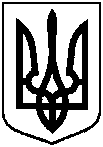 Про внесення змін до рішення Сумської міської ради від 27 лютого 2019 року № 4634-МР «Про надання земельних ділянок у власність учасникам АТО за адресою: м. Суми, в районі вул. М. Кощія та                         вул. М. Данька»